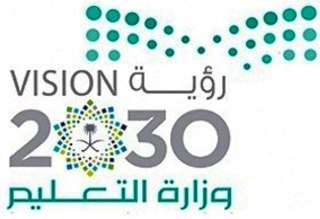 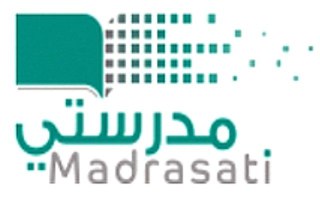 الرؤية: الريادة لبناء جيل مبدع.    الرسالة: تقديم خدمات تربوية وتعليمية ذات جودة عالية، وفق معايير عالمية بمشاركة مجتمعية. القيم: المواطنة، الإتقان، العدل، العمل بروح الفريق، التنمية الذاتية، المسؤولية الاجتماعية .خطة متابعة الفاقد التعليمي فترة الاختبارات النهائية الأسبوعين : السابع عشر والثامن عشر  -  1442ه -  2020ماسم المدرسة:                                                           اسم المعلم/ة :الصف:                                                                       المادة :*تنبيه : يوجد في القناة نسخة وورد قابلة للتعديل.إعداد : الأستاذ / عبدالرحمن الشراريالمشرف العام على قناة الشؤون التعليمية والإدارية.https://t.me/Teacher1441 https://twitter.com/Abd_alsharari_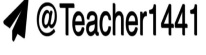 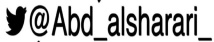 المفهوم/المهارات المستهدفة في المادةالمفهوم/المهارات المستهدفة في المادةالمفهوم/المهارات المستهدفة في المادةالمفهوم/المهارات المستهدفة في المادةالمفهوم/المهارات المستهدفة في المادةالمفهوم/المهارات المستهدفة في المادةم الوحدة / الدرسالمفهوم/المهارات المستهدفةالمفهوم/المهارات المستهدفةالمفهوم/المهارات المستهدفةالمفهوم/المهارات المستهدفة12345678910دور المعلم/ة في تفعيل الخطة العلاجية(إجراءات المعالجة)دور المعلم/ة في تفعيل الخطة العلاجية(إجراءات المعالجة)قياس نواتج التعلم لدى الطالب/ة.تلمس وتفقد الدروس التي فيها ضعف عند الطالب/ة.تقديم الشروح وبث روابط عين للدروس والوحدات التي فيها فاقد تعليمي وضعف دراسي.تقديم التكليفات والأنشطة المناسبة للطالب/ة بما لا يؤثر على اختباراته النهائية.قياس نواتج التعلم لدى الطالب/ة.تلمس وتفقد الدروس التي فيها ضعف عند الطالب/ة.تقديم الشروح وبث روابط عين للدروس والوحدات التي فيها فاقد تعليمي وضعف دراسي.تقديم التكليفات والأنشطة المناسبة للطالب/ة بما لا يؤثر على اختباراته النهائية.قياس نواتج التعلم لدى الطالب/ة.تلمس وتفقد الدروس التي فيها ضعف عند الطالب/ة.تقديم الشروح وبث روابط عين للدروس والوحدات التي فيها فاقد تعليمي وضعف دراسي.تقديم التكليفات والأنشطة المناسبة للطالب/ة بما لا يؤثر على اختباراته النهائية.قياس نواتج التعلم لدى الطالب/ة.تلمس وتفقد الدروس التي فيها ضعف عند الطالب/ة.تقديم الشروح وبث روابط عين للدروس والوحدات التي فيها فاقد تعليمي وضعف دراسي.تقديم التكليفات والأنشطة المناسبة للطالب/ة بما لا يؤثر على اختباراته النهائية.قياس نواتج التعلم لدى الطالب/ة.تلمس وتفقد الدروس التي فيها ضعف عند الطالب/ة.تقديم الشروح وبث روابط عين للدروس والوحدات التي فيها فاقد تعليمي وضعف دراسي.تقديم التكليفات والأنشطة المناسبة للطالب/ة بما لا يؤثر على اختباراته النهائية.التواصلالتواصلمع ولي الأمر .       2- مع المرشد/ة الطلابي/ة.    مع ولي الأمر .       2- مع المرشد/ة الطلابي/ة.    مع ولي الأمر .       2- مع المرشد/ة الطلابي/ة.    مع ولي الأمر .       2- مع المرشد/ة الطلابي/ة.    مع ولي الأمر .       2- مع المرشد/ة الطلابي/ة.    عدد الطلاب المستهدفينعدد الطلاب المستهدفينالتوثيقات والشواهدالتوثيقات والشواهدتوثيق ما تم إنجازه .توثيق ما تم إنجازه .توثيق ما تم إنجازه .توثيق ما تم إنجازه .توثيق ما تم إنجازه .الوسيط التعليميالوسيط التعليمي الفصول الافتراضية     منصة مدرستيبوابة عين   برنامج.........برنامج.........ملاحظات قائد/ة المدرسةملاحظات قائد/ة المدرسة